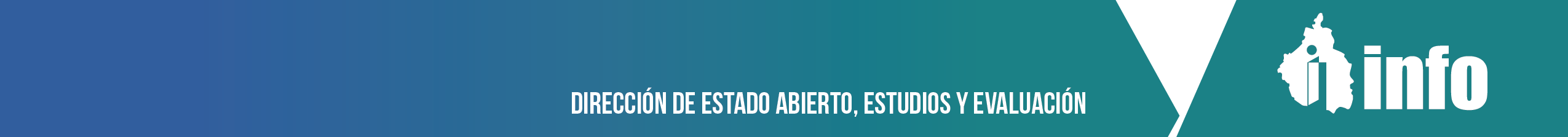 Fracción XXXII_ Las estadísticas que se generen en cumplimiento de sus facultades, competencias o funciones con la mayor desegregación posible.La Dirección de Estado Abierto, Estudios y Evaluación publica en las fracciones 6 y 8 del artículo 133 todas las estadísticas que se generan y justifican su labor dentro del Instituto.En los siguientes vínculos se encuentra la información de se genera por parte de la Dirección:Fracción VI del artículo 133:http://transparencia.infodf.org.mx/index.php/articulo-133/fraccion-vi?showall=&limitstart=1Fracción VIII del artículo 133:http://transparencia.infodf.org.mx/index.php/articulo-133/fraccion-viii?showall=&limitstart=1